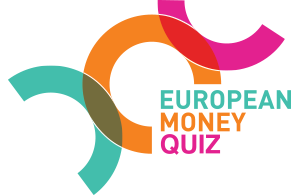 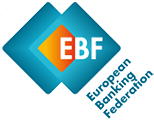 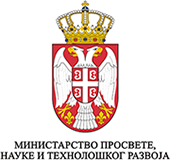 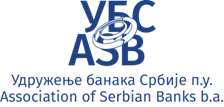 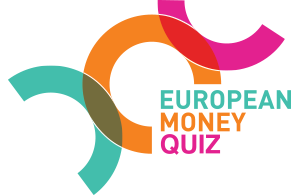 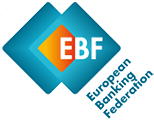 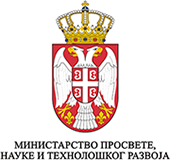 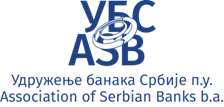 Podaci o učeniku koji učestvuje u takmičenjuPopunjeni formular za registraciju poslati na e-mail adresu emq@ubs-asb.com najkasnije do 20. marta 2021. godine.UBS će prijavljenim učesnicima poslati korisničko ime i time potvrditi prijavu – registraciju za učešće u kvizu.Napominjemo da je uslov za učestvovanje u kvizu posedovanje korisničkog imena.Molimo učenike da o svom prijavljivanju na kviz obaveste svoje starešine ili nastavnike.Pratite nas i na: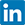 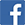 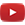 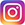 GradPoštanski br.ŠkolaOdeljenjeIme i prezime učenikaE-mail učenikaIme i prezime nastavnikaE-mail nastavnika  Broj telefona nastavnika